АДМИНИСТРАЦИЯЛАЗОВСКОГО МУНИЦИПАЛЬНОГО ОКРУГА  ПРИМОРСКОГО КРАЯ ПОСТАНОВЛЕНИЕ 11 ноября 2022 г.                                с. Лазо                                                              № 797О внесении изменений в постановление администрации Лазовского муниципального округа от 22.02.2022 № 162 «Об утверждении Правил использования водных объектов общего пользования для личных и бытовых нужд на территории Лазовского муниципального округа»В соответствии с Федеральным законом от 06.10.2003 № 131-ФЗ «Об общих принципах организации местного самоуправления в Российской Федерации», Водным кодексом Российской Федерации, Федеральным законом от 25.12.2018 № 475-ФЗ «О любительском рыболовстве и о внесении изменений в отдельные законодательные акты Российской Федерации», руководствуясь Уставом Лазовского муниципального округа, администрация Лазовского муниципального округа ПОСТАНОВЛЯЕТ:1. Внести в постановление администрации Лазовского муниципального округа от 22 февраля 2022 года № 162 «Об утверждении Правил использования водных объектов общего пользования для личных и бытовых нужд на территории Лазовского муниципального округа» следующие изменения:1) в пункте 1.2 Правил слова «и спортивному» исключить;2) в абзаце 2 пункта 1.4 Правил слова «и спортивного» исключить;3) в подпункте 1 пункта 5.1 Правил слова «регулирования плодородия почв» заменить словами «повышения почвенного плодородия»;4) подпункт 2 пункта 5.1 Правил изложить в следующей редакции:«2) размещение кладбищ, скотомогильников, объектов размещения отходов производства и потребления, химических, взрывчатых, токсичных, отравляющих и ядовитых веществ, пунктов захоронения радиоактивных отходов, а также загрязнение территории загрязняющими веществами, предельно допустимые концентрации которых в водах водных объектов рыбохозяйственного значения не установлены;»; 5) подпункты 5 и 6 пункта 5.1 Правил изложить в следующей редакции:«5) строительство и реконструкция автозаправочных станций, складов горюче-смазочных материалов (за исключением случаев, если автозаправочные станции, склады горюче-смазочных материалов размещены на территориях портов, инфраструктуры внутренних водных путей, в том числе баз (сооружений) для стоянки маломерных судов, объектов органов федеральной службы безопасности), станций технического обслуживания, используемых для технического осмотра и ремонта транспортных средств, осуществление мойки транспортных средств;6) хранение пестицидов и агрохимикатов (за исключением хранения агрохимикатов в специализированных хранилищах на территориях морских портов за пределами границ прибрежных защитных полос), применение пестицидов и агрохимикатов;»;6) Пункт 5.1 Правил дополнить подпунктом 9 следующего содержания:«9) Строительство, реконструкция и эксплуатация специализированных хранилищ агрохимикатов не оборудованных сооружениями и системами, предотвращающими загрязнение водных объектов»;7) Пункт 5.2 Правил изложить в следующей редакции:«5.2. Использование водных объектов общего пользования, в том числе береговой полосы водного объекта, осуществляется с соблюдением ограничений и запретов, установленных СанПиН 2.1.3684-21 «Санитарно-эпидемиологические требования к содержанию территорий городских и сельских поселений, к водным объектам, питьевой воде и питьевому водоснабжению, атмосферному воздуху, почвам, жилым помещениям, эксплуатации производственных, общественных помещений, организации и проведению санитарно-противоэпидемических (профилактических) мероприятий», утвержденных постановлением Главного государственного санитарного врача РФ от 28.01.2021 № 3)»;8) Раздел 8 Правил изложить в следующей редакции:«8. Требования к выбору мест для любительского рыболовства8.1. Граждане вправе осуществлять любительское рыболовство на водных объектах общего пользования свободно и бесплатно, если иное не предусмотрено федеральным законодательством.Ограничения любительского рыболовства устанавливаются в соответствии с Федеральным законом от 20.12.2004 года № 166-ФЗ «О рыболовстве и сохранении водных биологических ресурсов», а также Федеральным законом от 25.12.2018 № 475-ФЗ «О любительском рыболовстве и о внесении изменений в отдельные законодательные акты Российской Федерации».».2. Управлению делами обеспечить размещение настоящего постановления на официальном сайте администрации Лазовского муниципального округа в сети Интернет.    3. Настоящее постановление вступает в силу со дня его официального опубликования.И.о. главы Лазовскогомуниципального округа                                                                                      С.П. Осипов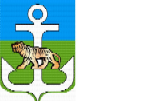 